V3 – Extraktion von Tee in Abhängigkeit von der Temperatur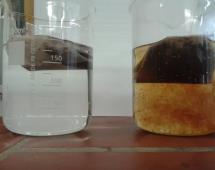 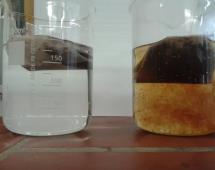 Materialien:	Zwei Bechergläser, Teebeutel (Früchte- 		oder Schwarztee) Chemikalien:	Wasser (Raumtemperatur und siedend)Durchführung:	In beiden Bechergläsern wird das gleiche Volumen Wasser vorgelegt. In beide Bechergläser wird gleichzeitig ein Teebeutel gehängt.Beobachtung:	In dem Becherglas mit dem kalten Wasser ist zunächst nichts zu beobachten. In dem siedenden Wasser sieht man sofort eine Diffusion des Tees. Nach einigen Stunden hat sich auch in dem kalten Wasser der Tee ausgebreitet.Deutung:	Die mittlere Teilchengeschwindigkeit steigt mit zunehmender Temperatur an. Daher ist die Diffusion in siedendem Wasser deutlich schneller.Entsorgung:	Der Tee kann im Ausguss entsorgt werden und die Teebeutel in den Hausmüll geworfen werden.Literatur:[1] www.chemieunterricht.de/dc2/haus/v199.htm zuletzt abgerufen am 13.08.2014 um 17:22UhrGefahrenstoffeGefahrenstoffeGefahrenstoffeKeine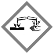 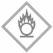 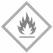 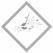 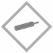 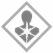 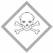 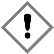 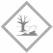 